Using Proportions:     Always remember 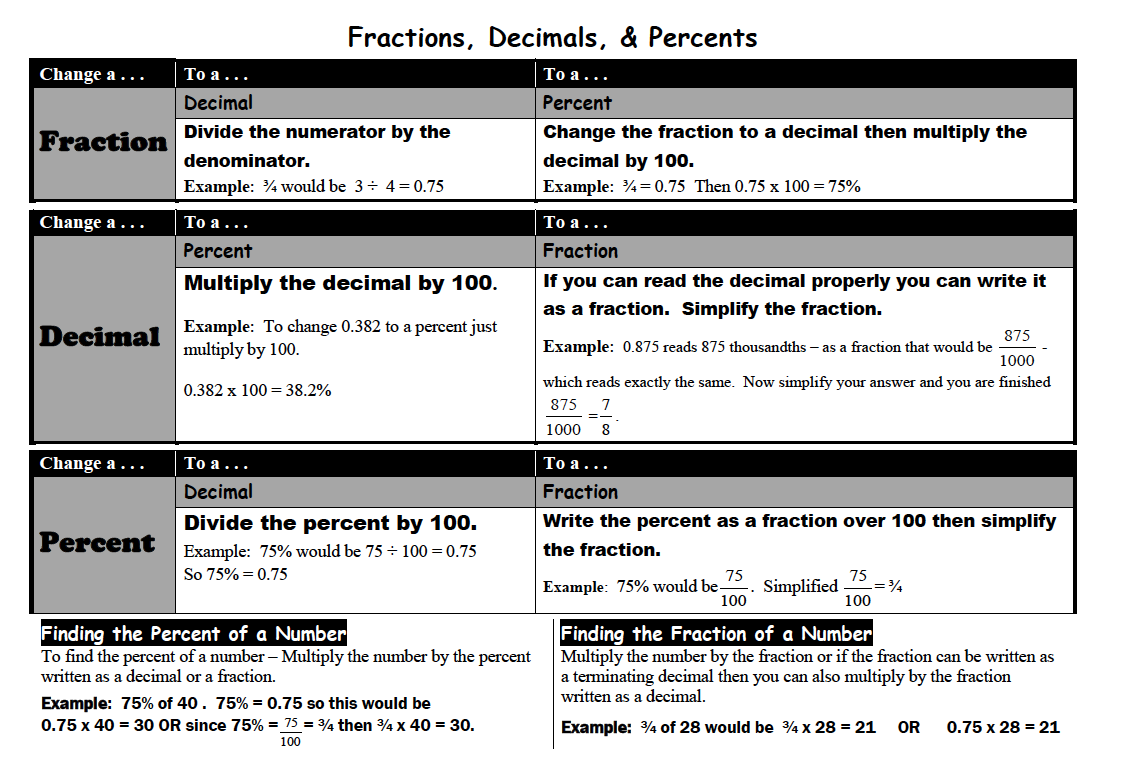 Example: Alex budgeted $150.00 a month for transportation. This represents 8% of his monthly income. How much does he make per month?Think- are we looking for a part of his income, or his whole income? Whole!Step 1: Set up proportion where percentages are one fraction, income values are the other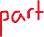 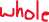 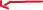 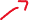 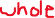 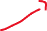 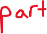 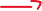 Step 2: Cross multiply and divide! (multiply diagonal terms, and divide by last term)            So his monthly budget is $1 875.Example: Alex spends $300 a month on clothes. She earns $2500 per month. What percent of her monthly budget does she spent on clothes?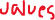 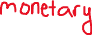 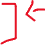 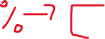 